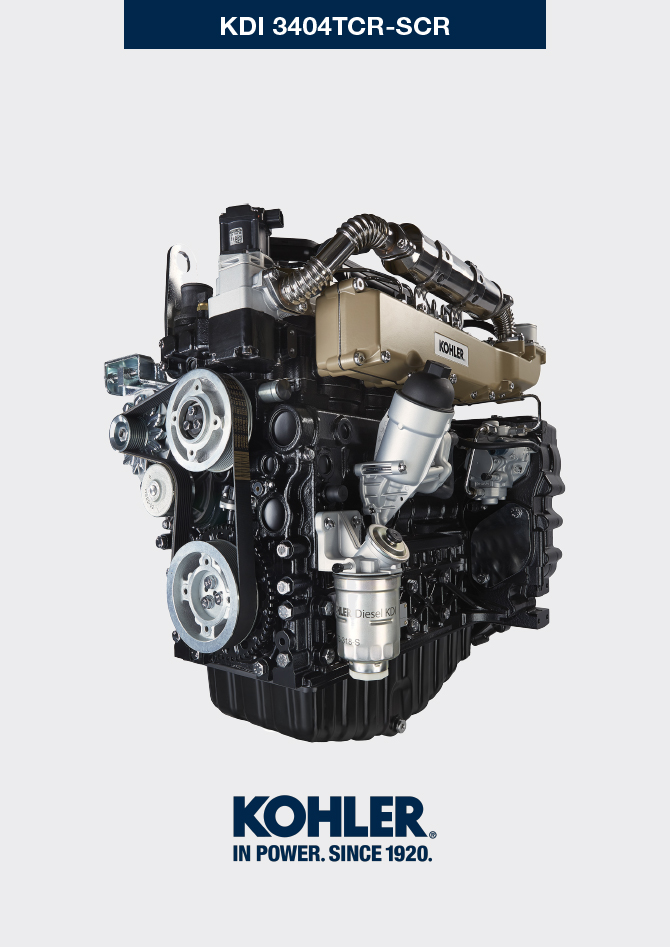 GlossarGlossar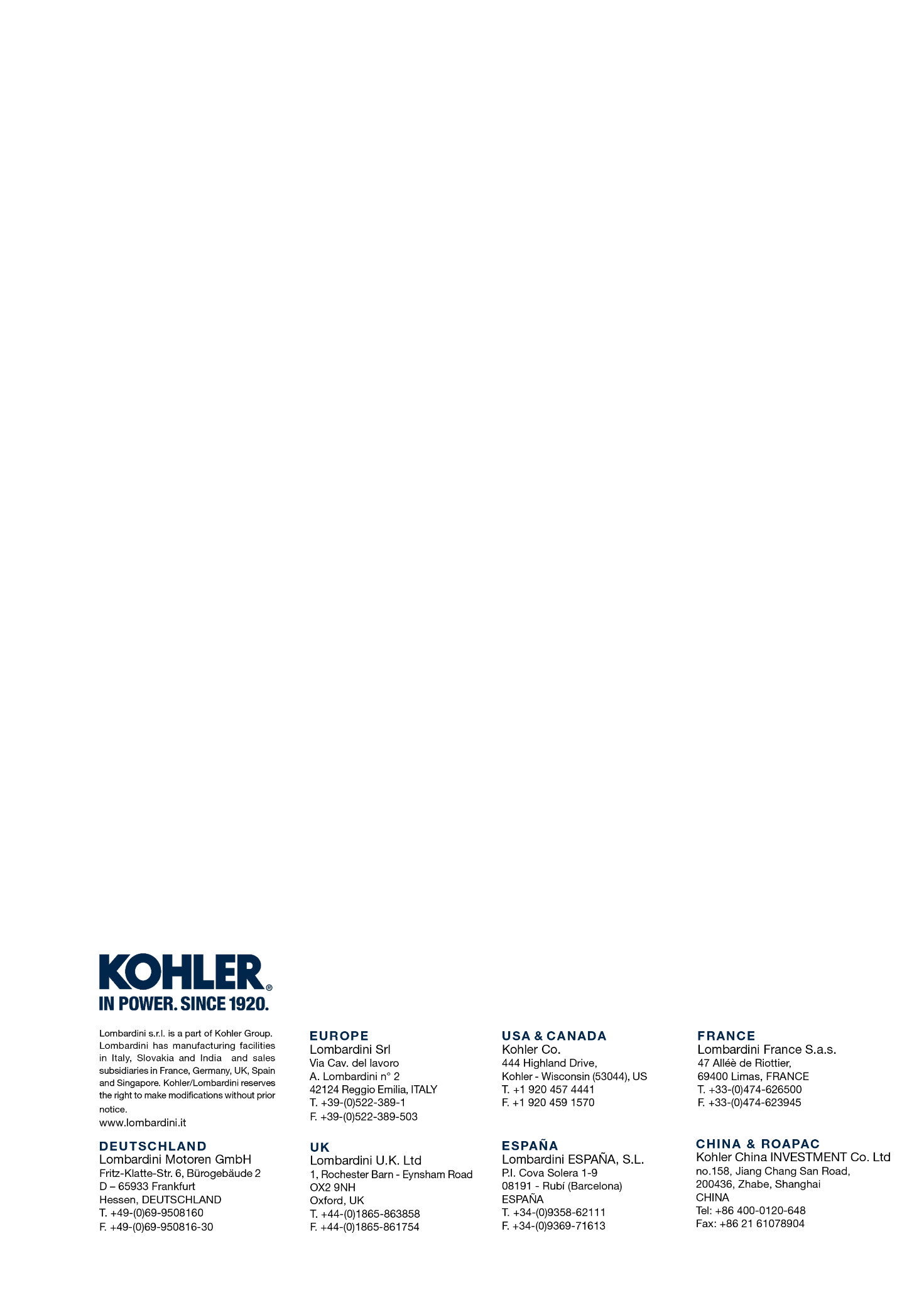 GlossarWerkstatthandbuch KDI 3404 TCR-SCR (Rev. 10.4)manoffABCDEFGHIKLMNOPQRSTVWZ